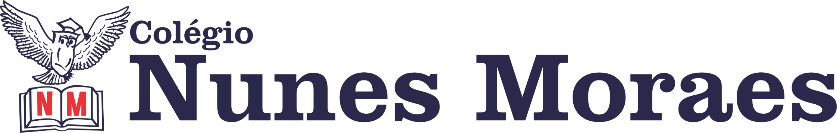 1ª AULA5º Ano  - Componente Curricular: Matemática Capítulo 01 – Os números no cotidianoAtividades do dia: 27 de Janeiro 2021 Passo 1: Revisão do conteúdo do capítulo no livro de atividades suplementares p. 6 e 7.Passo 2: Atividades de classe: p. 8 e 10 de atividades suplementares.Passo 3: Atividade de casa: página 9 de atividades suplementares.Link para aula remota: https://youtu.be/gFFDaOThk-cObservação: Os Alunos da turma remota devem enviar as fotos das atividades para o whatsapp da professora.2ª AULARoteiro de Estudos – 5º ano 5º Ano  - Componente Curricular: Ciências Capítulo 01 –  Ciência e tecnologiaAtividades do dia: 27 de Janeiro 2021 Passo 1: Apresentação da atividade de pesquisa da página 20. Passo 2: Orientação para a realização da seção + atitude, trabalhando a habilidade socioemocional responsabilidade. páginas 25 e 26.Passo 3: Atividade de classe: página 25. Leitura da seção: para relembrar, revisando o conteúdo do capítulo.
Link para aula remota: https://youtu.be/HPa-kkiq2R8Observação: Os Alunos da turma remota devem enviar as fotos das atividades para o whatsapp da professora.3ª AULAEnsino Fundamental 5º Ano - Componente Curricular: História.Capítulo 01 - Descobrindo a História. Objeto do conhecimento: A importância da memória no estabelecimento da identidade individual e coletiva.Atividades do dia: 27 de Janeiro de 2021.No vídeo a seguir tem a explicação e acompanhamento de toda a aula. Nele, você verá:Passo 01 – Explicação de “História, memória e esquecimento” na página 24.Passo 02 – Apresentação da atividade de casa na página 25(questão 01). Atividade de classe na página 25(questões 02 e 03). Link: https://youtu.be/mhLrlvETkp4Passo 03 – Atividade de casa: Grave um vídeo curto apresentando suas respostas da questão 01 da página 25. (Obs: Somente para os alunos que acompanharam à vídeoaula.)Obs: O aluno do ensino remoto deverá enviar as fotos da atividade de classe e vídeo com a atividade de casa para o WhatsApp da professora.4ª AULAEnsino Fundamental 5º Ano - Componente Curricular: Português (Redação).Capítulo 01 – Quem conta um conto aumenta um ponto?Objeto do conhecimento: Produção de textos (Conto).Atividades do dia: 27 de Janeiro de 2021.No vídeo a seguir tem a explicação e acompanhamento de toda a aula. Nele, você verá:Passo 01 – Breve comentário sobre as características do gênero conto estudado na aula passada. Leitura das orientações nas páginas 22 e 23 do livro de Língua Portuguesa.Passo 02 – Atividade de classe: Escrever no caderno o reconto da história escolhida pela professora passando o texto para o discurso indireto. Link: https://youtu.be/S2e70wWfot8Obs: O aluno do ensino remoto deverá enviar a foto da atividade de classe para o WhatsApp da professora.